1:1 Learning Support Assistant Required      June 2023 Start Job SummaryContract type: Fixed term contract – Linked to a childWorking time: 15 hours per week in academic year 22-23 moving to 30 hours a week from 1st September 2023. Term time only.Role: 1:1 Learning Support Assistant Salary: Level 2B point 3 to 5 (£7,313 to £7,783 for 15 hours, then £14,627 to £15,566 for 30hrs from Sept 2023) Start date: Monday 19th June (or as soon as possible)Advert start date: Wednesday 24th May 2023Closing date: Monday 5th June 2023 at middayInterview date: Monday 12th June 2023We are currently seeking to appoint a passionate and dedicated Learning Support Assistant to join our inclusive team to work on either a 1:1 basis, or within a group of children.Main Purpose of the Role:You will be working with a pupil on a 1:1 basis, to help them access the curriculum and thrive and learn in line with their Education, Health Care Plans (EHCP). We need a classroom practitioner who will bring their experience, passion for learning and energy to our talented teaching team.Establish and maintain relationships with individuals and groupsMotivate and care for each pupil as an individual and foster independenceEstablish relationships with groupsTo work collaboratively with colleagues as part of a professional team, in particular the class teacher, the Special Educational Needs and Disabilities Co-ordinator (SENDCO) and other teaching assistants; working at all times within the school’s policies and proceduresSupport pupils during learning activitiesEncouraging students to take responsibility for their own learning and promoting development of self-esteemAssist in devising and extending educational activities and in preparation of the curriculum. This may include contributing to the development and implementation of SEND Profiles and Personal and Pastoral Support Plans.To help assess and systematically record pupil progress and achievements, using the results of this monitoring in further support work.To attend to the educational, personal and social needs of the pupil and any other requirements depending on the pupil’s needs and, wherever possible, make these part of the learning experience.To promote and support the inclusion of all pupils in the learning activities in which they are involved.Contribute to the management of pupil behaviour• Promote school policies on pupil behaviour• Support implementation of strategies to manage behaviour• Contribute to the management of pupil behaviour• Employ strategies for behaviour management and report any problems to the teacher• Report any progress towards targets for children with Behaviour Support Plans/SEND Support Plans• Provide level of attention appropriate to pupil’s needs, modifying approach to ensure that desired    outcomes are achieved• Deal with any disruption and report to the teacher any difficulties that you are unable to overcomeAssist in preparing learning environment• Prepare resources and materials• Assist in setting out learning materials and set out materials for use appropriate to the planned activities• Confirm type and quantity of materials with teacherContribute to maintaining pupil records• Confirm role and responsibility for helping to maintain records with teacher• Confirm understanding of purpose and nature of relevant pupil records with teacher• Update relevant records at agreed time intervals• Ensure that contributions are accurate, complete and up to dateProviding regular feedback to the class teacher on the progress made • Knowledge of observation techniques and understanding types of reporting, including verbal and written• Carrying out observations after consultation with the teacher about purposeRecord findings in agreed formatContribute to planning of learning activities• Understand the most effective way in which to support learning for a given task• Understand the needs of pupil/s with whom working• Discuss expected learning outcomes with teacher and agree upon success criteria• Provide feedback for teacher on outcomes of learning activityPromote social and emotional development of pupils• Support pupils in developing appropriate relationships• Help to develop self-esteem of pupils• Along with other members of the team, help to resolve difficulties between pupils amicably and with regard to school policies• Employ strategies agreed by school via policies to raise self-esteem, such as rewards system and praiseSupport maintenance of pupil safety• Demonstrate awareness of symptoms associated with minor health problems• Have full knowledge of Health and Safety policy• Respond to minor health problems, for example with regard to asthma, allergies etc.• Report any illness to teacher or other member of staff responsible for dealing with pupil healthContribute to health and wellbeing of pupils• Awareness of strategies for assisting pupils to settle into new settings• Help pupils to adjust into new settings• Recognise signs of distress and offer reassuranceSupport use of ICT in the classroom• Prepare equipment for useSupport classroom use of equipmentProvide literacy/numeracy support to allow access to curriculumKnowledge of school’s policies for literacy and NumeracyWorking with individuals and groups on number or literacy tasksKnowledge of intervention strategies to support pupils with literacy and numeracy difficultiesSupporting access to the curriculum through provision of support for literacy/numeracy difficultiesLiaison with other team members and parents in a professional mannerAwareness of school policies for communicating with parents and carers; policies for care and wellbeing of pupils; school’s policy for confidentiality; policy and procedure for parents’ access to teaching staff and Head of SchoolInteracting appropriately and professionally with teachers and other colleagues and parents/carersFurther information, an application form and job description can be found on our website www.mapletreeprimaryschool.com or from the school office – 01767 699806 or office@mapletreeprimaryschool.com Visits to the school are encouraged and warmly welcomed. Please contact the school office to arrange a convenient appointment. This school is committed to safeguarding and promoting the welfare of children and young people and expects all staff and volunteers to share this commitment. The successful candidate will have to meet the requirements of the Person Specification in order to be offered the post. DBS Disclosure at Enhanced Level and a qualification check are required for this post.PERSON SPECIFICATIONJOB TITLE: 1:1 LEARNING SUPPORT ASSISTANT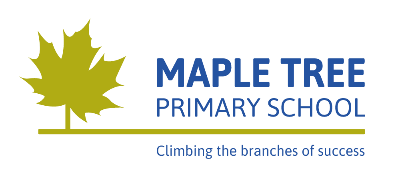 1:1 SEND LEARNING SUPPORT ASSISTANT  JOB DESCRIPTIONPURPOSE OF POSTThe successful applicant will carry out the responsibilities of a level 2 teaching assistant as they apply to the specified child. If the child is absent, they will work as a general level 2 teaching assistant.RESPONSIBLE TOSENDCo/Class teacher/Deputy HeadDUTIES AND RESPONSIBILITIES:To promote the acceptance and inclusion of the pupil with SEN, encouraging pupils to interact with each other in an appropriate and acceptable mannerMonitor the pupil’s response to the learning activities and, where appropriate, modify or adapt the activities as agreed with the teacher to achieve the intended learning outcomesTo give positive encouragement, feedback and praise to reinforce and sustain the pupil’s efforts and develop self-reliance and self-esteemTo support teaching and support staff in maintaining discipline and following up incidentsTo support the pupil in developing social skills both in and out of the classroomTo provide regular feedback on the pupil’s learning and behavior to the teacher/SENDCo, including feedback on the effectiveness of the behavior strategies adoptedTo maintain behavior records and logs where and when requiredTo help adapt and plan the development of resources necessary to lead learning activities, taking into account pupil’s interests, language development and cultural backgroundUnderstand the direction of the teacher, carry out and report on systematic observations of pupils to gather evidence of their knowledge, understanding and skills upon which the teacher makes judgements about their stage of developmentWhere appropriate, to know and apply positive handling techniquesTo know and apply school policies on Child Protection and Safeguarding, Health and Safety, Behaviour, Teaching and Learning etcWhere appropriate to develop a relationship to foster links between home and school, and to keep the school informed of relevant information To be aware of confidential issues linked to home/pupil/teacher/schoolTo contribute towards reviews of the pupil’s progress as appropriateTo comply with legal and organizational requirements for maintaining the health, safety and security of yourself and others in the learning environmentTo take part in training activities offered by the school to further knowledge and skills of working with a child with specific needsTo be willing to support playground/break time supervisionTo accompany teacher and pupils on educational visitsTo carry out the above duties in accordance with the Equal Opportunities Policy.ARRANGEMENTS FOR APPRAISAL OF PERFORMANCEThe role of the 1:1 SEND Learning Support Assistant will be monitored through the school’s performance management programme and by members of the SLT.SignaturesSigned ...................................................... (Postholder).        Date: ...................................Signed ................................................... (Headteacher)     Date: .................................EssentialDesirableQUALIFICATIONS Level 2 Teaching AssistantG.C.S.E in English and Mathematics or equivalentNVQ Level 2 or equivalent in education.EXPERIENCE /KNOWLEDGEPrevious experience working with SEND pupilsCommitment to developing children’s skills within a classroom setting.• Proven successful experience of working with children in an educational setting• Have an understanding of the importance of lesson planning, SEND Support Plans and learning objectives to contribute to learning• Knowledge and understanding of the importance of the school’s Child Protection and Safeguarding, Health and Safety, Behaviour policiesUnderstanding of and commitment to work within the scope of the school’s equal opportunities policyUnderstanding educational needs of children.Min 1 years working within a primary school settingKnowledge of planning and development of educational activities.SKILLS AND ABILITIESAbility to work as part of a teamAble to communicate effectively with a range of peopleWell organised and practicalAble to form and maintain a range of Teaching and Learning strategiesAble to form and maintain appropriate professional relationships and boundaries with children and parentsAble to organise and deliver classroom activitiesAble to implement a range of Teaching and Learning strategiesAble to deal with sensitive information in a confidential mannerKnowledge of planning and development of educational activities.ADDITIONAL FACTORSHave a caring and positive naturePrepared to undergo training appropriate to the postWork in line with the school’s behaviour policyWork within the guidelines of the Safeguarding Children and Young People’sWillingness to attend and participate in meetings to review pupil progressAbility to monitor and evaluate pupil performanceAbility to participate fully in planned physical interventions, in pupil personal care routines and in moving and handling pupils with physical disabilities safely, using appropriate mechanical and other lifting devices, following recognised procedures.